CURRICULAM VITAENIRAJ 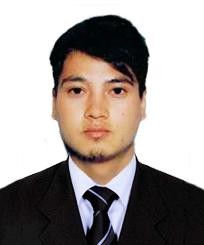 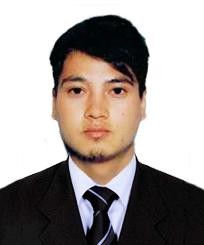 E-mail:  niraj.369313@2freemail.com SHARJAH, UAECAREER OBJECTIVESTo work in a competitive firm that encourages new ideas, team spirits and hard work. I aspire to provide effective result in all services rendered and further the goals of a company while advancing my professional skills and experiences.ACADEMIC QUALIFICATIONS            Higher Secondary School Passed from Nepal.   S.L.C (10th Class) Passed from NepalWORK EXPERIENCEWorked as a Sales & Marketing Executive in Nepal with (Khumbu Peak Travel &   Tourism) period of 3 years (2013-2016)Worked as a Junior Accountant in Nepal with (Alfa House Restro Bar & Banquet) period of 2 years (2011-2013)Worked as a Sales man & Cashier in Nepal with (CG Mart) period of 1 year (2010-2011)DUTIES AND RESPONSIBILITIESAnalyzing and investigating price, demand and competition.Devising and presenting ideas and strategies.Purchase & Sales Bill Entry.VAT Bill Entry, VAT book entry.Writing reports.Organizing events and product exhibitions.Monitoring performance. ADDITIONAL QUALIFIACATIONM.S Office, Ms Word, Excel, Power Point etcAccounting Package Tally, POS & SwastikATTRIBUTES PERSONAL SKILLSStrong communication skills-both written and oral.Work best under minimum pressure if any.A person of high degree and professionalism and integrity. 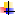  Self-starter and Self-motivator.Customer responsive, keen to learn at every opportunity to enhance my career, reliable and able to work long hours to get the job done.Aggressive and an achiever to preset goals.Good management skills, Good organizational skills.Strong customer skills, Ability to be flexible and to multitaskPERSONAL DETAILSNationality	:	NepaliDate of Birth	:	15/09/1991Religion	:	HinduGender	:	Male Marital Status	:	Married Visa Status	:	Visit VisaVisa Validity	:	01/07/2017Languages	:	English, Hindi & NepaliDECLARATIONI hereby declare that the above mentioned information are true and correct to the best of my knowledge and belief.